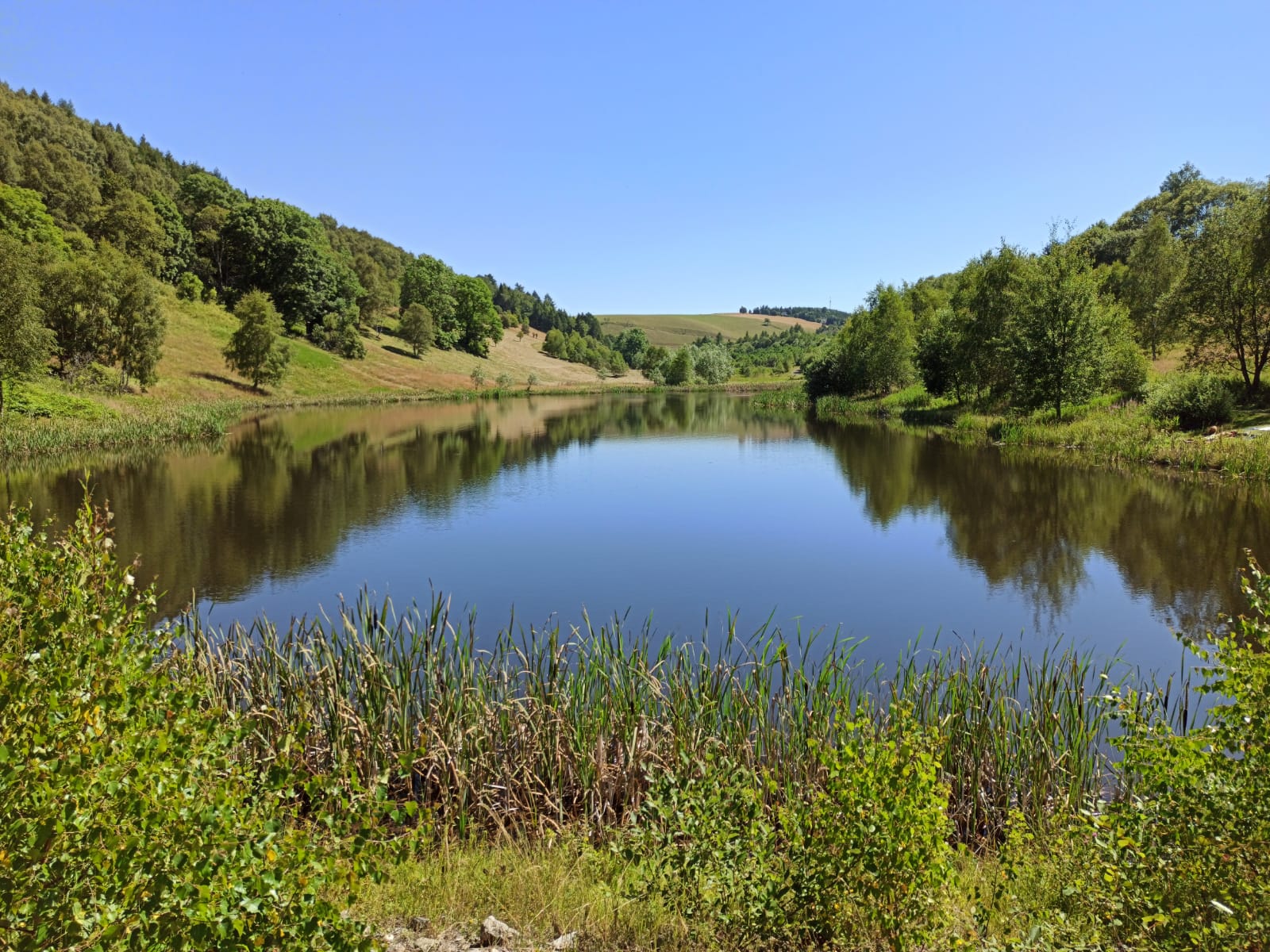 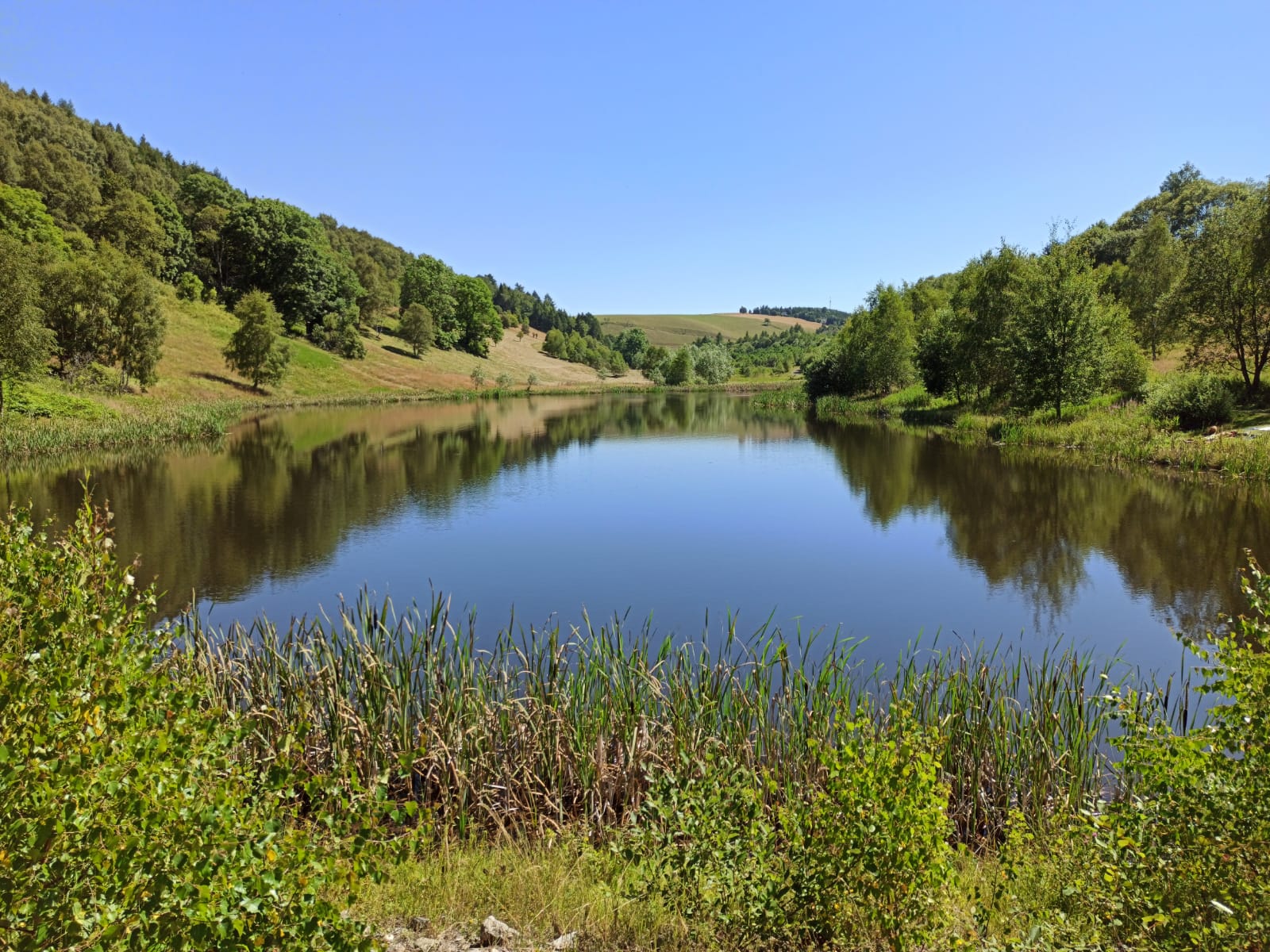 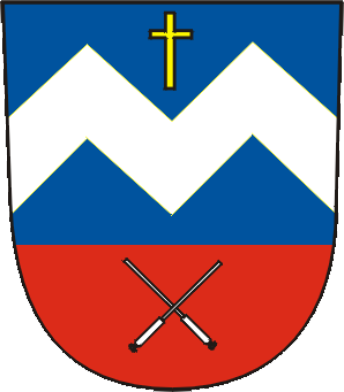 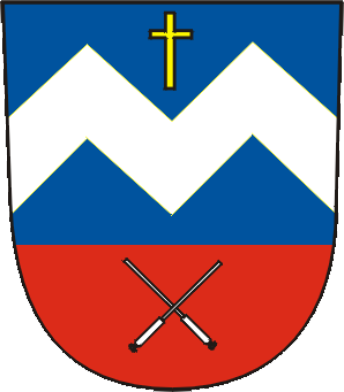 PROGRAM ROZVOJE OBCE MOLDAVAPlatnost dokumentu je stanovena na období let 2020 až 2027.Na vzniku dokumentu se podílejí:Ing. Martina Kurzová – Zpracovatel RNDr. Marek Komárek – Hlavní odpovědný koordinátorIng. Luděk Beneš – Odpovědný koordinátorNÁVRHOVÁ ČÁSTDLOUHODOBÁ VIZE Zamýšleným účelem níže uvedené vize je nastolit koncept dalšího směřování rozvoje obce Moldava tak, aby došlo k jejímu trvale udržitelnému rozvoji za předpokladu respektování jedinečnosti obce, zachování jejich původních hodnot a ochrany životního prostředí. Strategická vize je společnou a sdílenou představou o budoucnosti obce, o jejíž naplnění je potřeba usilovat plněním vytyčených cílů uvedených níže.Za životem i za rekreací do krušnohorské obce Moldava Vizí obce Moldava je stát se plnohodnotným místem pro život všem milovníkům přírody a turistiky, kteří se v samotném srdci Krušných hor rozhodnou hledat klid a odpočinek, kterého se v rušných městech nedostává. Obcí, která v souladu s územně plánovací politikou usiluje o systematický rozvoj ploch pro bydlení, avšak za předpokladu vzájemného respektu ochrany přírody a krajinného rázu. Obcí, ve které budou jak turisté s rekreanty, tak i noví zájemci o trvalé bydlení, vítáni. V neposlední řadě pak obcí, která dbá na uspokojení potřeb svých obyvatel, mezi které patří zejména odpovídající občanská vybavenost, služby a volnočasové aktivity. 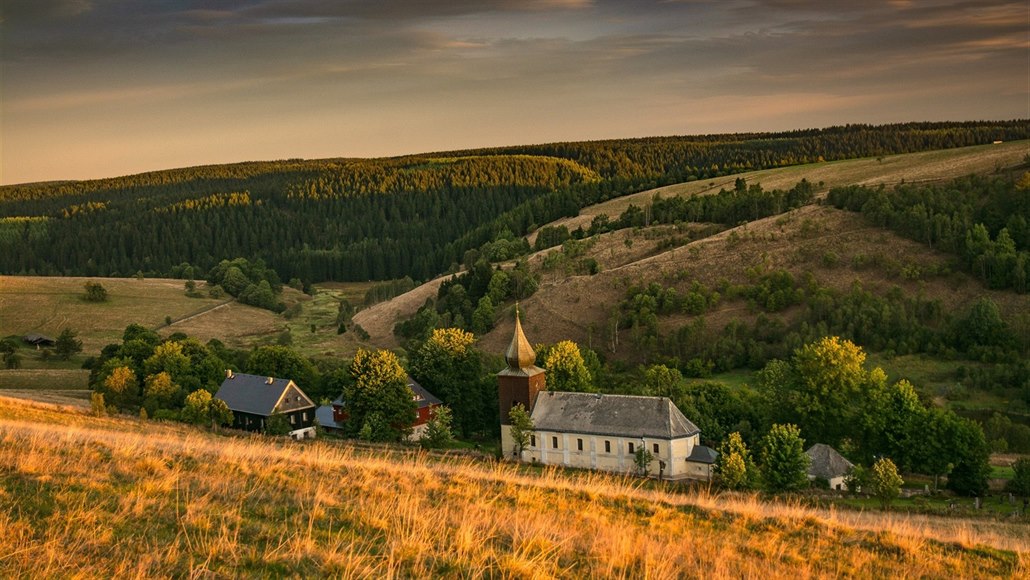 Foto: Martin Valina, ChomutovSTRATEGICKÉ CÍLENíže uvedené strategické cíle představují jednotlivé kroky, které povedou ke kýženému rozvoji oblasti tak, aby bylo dosaženo naplnění výše uvedené vize rozvoje obce. Jednotlivá opatření a cíle jsou rozděleny do strategických oblastí, které je zapotřebí v obci co nejvíce rozvíjet.CÍL 1 - UDRŽITELNÉ HOSPODAŘENÍ S PŘÍRODNÍMI ZDROJIOPTIMALIZACE VODNÍHO HOSPODÁŘSTVÍRekonstrukce vodovodního řadu v části dolní MoldavaOprava vodojemu v části dolní Moldava Dokončení rekonstrukce vodovodního řadu v části Nové Město Úprava přístupové komunikace k úpravně vody v části Nové MěstoRekonstrukce úpravny vody v části Nové Město Posílení vodních zdrojů pro části Nové Město a dolní Moldava OPTIMALIZACE ODPADOVÉHO HOSPODÁŘSTVÍVybudování ČOV a splaškové kanalizace pro část dolní MoldavaProjektová příprava na optimalizaci řešení systému odvádění odpadních vod pro část Nové MěstoZkvalitnění míst pro shromažďování separovaného odpaduŠETRNÉ ZACHÁZENÍ S PŘÍRODNÍMI ZDROJIOpravy dvou vodních nádrží v části dolní Moldava (hráze, zábradlí, odbahnění)Vybudování nové malé vodní nádrže doplňující vodní soustavu nádrží na Moldavském potoceRekonstrukce hasičské nádrže s důrazem na víceúčelové využití vodního zdrojeÚprava toku Moldavského potoka s důrazem na zachování přirozeného stavu (p.č. 866/3)Zefektivnění hospodaření s dešťovou vodou odtékající z veřejných budovUmístění drobných vodních biotopů (mokřadů a tůní) do krajiny v části dolní MoldavaVybudování nové malé vodní nádrže na potoce v části Nové městoPodpora využití energie z obnovitelných zdrojůCÍL 2 - ZLEPŠENÍ STAVU VEŘEJNÉ INFRASTRUKTURYZKVALITNĚNÍ OBČANSKÉ VYBAVENOSTIZajištění vysokorychlostního internetu na území obceRekonstrukce budovy hlavního nádraží a uzpůsobení vnitřních prostor službám občanské vybavenosti, cestovního ruchu a podnikatelskému využitíVybudování centrální, odpočinkové a volnočasové zóny navázané na sportovní areál v dolní Moldavě včetně odstranění nepřirozených bariér a doplnění o základní herní prvkyRekonstrukce současné budovy OÚ s důrazem na energetické úsporyVytvoření bezbariérového obecního úřaduKompletní rekonstrukce budovy č. p. 138 s obecními byty s důrazem na energetické úsporyRekonstrukce požární zbrojnice – střechy, elektroinstalace a obnova interiéruRekonstrukce halové obecní garáže s důrazem na využití solární energie a odtékající dešťové vodyPostupná obnova hasičského vybavení a techniky ZVÝŠENÍ BEZPEČNOSTI PĚŠÍHO, SILNIČNÍHO I CYKLISTICKÉHO PROVOZUDigitální pasportizace místních a účelových komunikací, veřejného osvětlení vč. zanesení informací důležitých pro zimní údržbu vykonávanou z maximální možné míry místnímiDigitalizace dostupných dat s využitím pro následnou koordinaci obceRekonstrukce mostu přes Moldavský potok (mezi p. p. č. 846 a 852) Opravy místních komunikací a obecních cest na celém území obce Oprava přístupových komunikací v lokalitách Pastviny, Oldříš a MoldavaVybudování parkovacích stání a odstavných ploch v části Nové MěstoKomplexní optimalizace veřejného osvětleníPodpora zajištění návaznosti a posílení pravidelné autobusové a železniční dopravyHOSPODAŘENÍ S MAJETKEM OBCERealizace bezúplatného převodu cest a komunikací od státuMajetkoprávní vypořádání s majiteli pozemků vhodných k realizaci potenciálu obecních záměrů (např. výstavba RD či parkování)Nalezení vhodného využití či realizace obecního majetkuCÍL 3 – POSÍLENÍ CESTOVNÍHO RUCHU A MÍSTNÍ IDENTITY POSÍLENÍ CESTOVNÍHO RUCHUVytvoření platformy či aplikace poskytující informace místním i turistůmVytvoření jednotné vizuální identity obce (zapadající do regionu Krušných hor)Centralizace (veřejných) turistických služeb v části horní MoldavaVybudování finančně nenáročných turistických atraktivit (např. stezky bosou nohou, Instalace vyřezávaných dřevěných postaviček v lese, bludiště z kamenů a stromů)Vybudování naučných stezek představující zaniklé obce a sklářskou historiiObnova, značení a zajištění údržby okružní běžecké trasyRegenerace a obnova brownfieldůÚprava okolí vodních nádrží šetrná k okolní příroděSpolupráce a participace na česko-německých projektech a aktivitách Hledání nových příležitostí a myšlenek, např. zadáním studentských prací Oprava úseku cyklotrasy č. 231 směrem k hraničnímu přechodu Žebrácký roh PÉČE O KULTURNÍ HODNOTY OBCE A MÍSTNÍ IDENTITUPokračování aktivního úsilí o znovuzprovoznění železničního úseku Moldava – HolzhauFinanční podpora a propagace místních spolků, občanských sdružení a sportovních klubůZačlenění nově příchozích obyvatel do záležitostí obce a jejího dění Rekonstrukce obvodové zdi hřbitova a jeho celková revitalizacePéče o stávající kulturní památky a drobné sakrální prvkyÚprava vzhledu hraničního přechodu v části dolní MoldavaÚprava vzhledu hraničního přechodu v části horní MoldavaÚprava a sjednocení vstupní brány obce (mapy, odpočívky, směrové tabule, značení)Doplňkové úpravy veřejných prostranství v celé obci